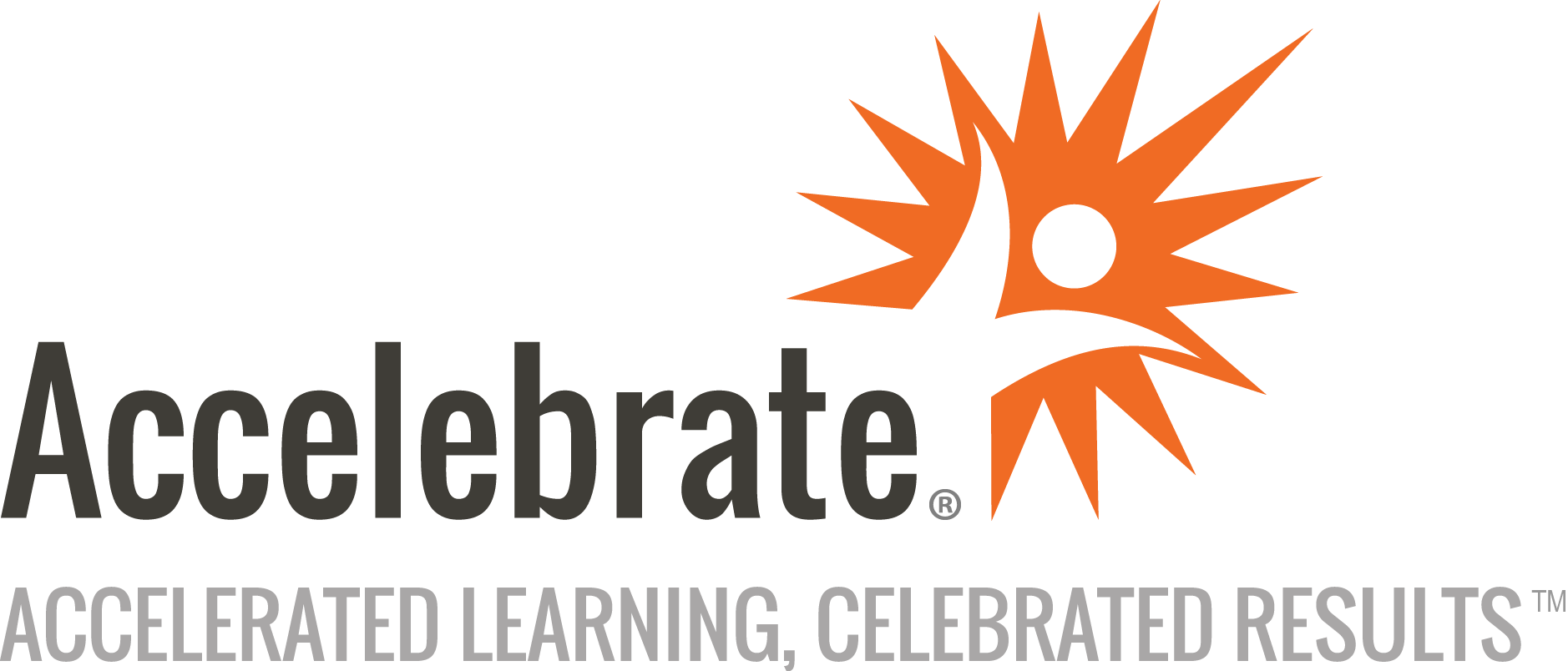 Training Evaluation Survey How likely are you to recommend this instructor to a colleague or a friend?1     2     3     4     5     6     7     8     9     10How would you rate this course overall?    1     2     3     4     5     6     7     8     9     10How was the pace of the class?   1     2     3     4     5     6     7     8     9     10How well will you be able to apply the skills learned to your current or future work projects?    1     2     3     4     5     6     7     8     9     10How knowledgeable was the instructor on this subject? 1     2     3     4     5     6     7     8     9     10How well did the instructor hold your interest throughout the class?      1     2     3     4     5     6     7     8     9     10  How would you rate the book, materials, labs, and code you received? 1     2     3     4     5     6     7     8     9     10             What were your favorite and least favorite parts of the training, and why?______________________________________________________________________________Are there other topics for which you are currently interested in training?______________________________________________________________________________